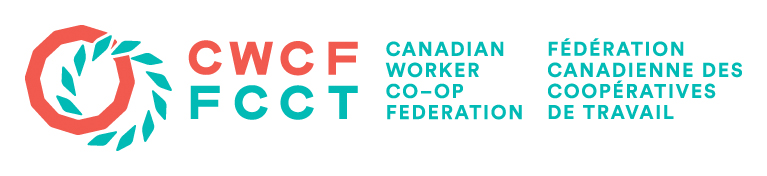 WORKER CO-OP MEMBERSHIP APPLICATION FORMI hereby apply for membership in the Canadian Worker Co-op Federation and agree to comply with its bylaws and policies.Name of Co-op (please print)	Address 	Tel	Fax 	Email	Website 	Check the relevant box, and fill in your co-op’s jurisdiction:Our co-op is registered in __________ (province/, or under federal jurisdiction) as a Worker Co-op (or similar depending on legislation), OROur co-op is a multi-stakeholder co-op registered in _____________(province/ or under federal jurisdiction) with a class of membership for workers, and there is substantial worker control.  (NOTE: if you have any questions about this, please ask.)Name of designated representative	Signature of President/CEO	Date 	 Email addresses for individual co-op members who would like to get CWCF news, e.g. the e-newsletter 12 times / year (approximately), AGM/Conference notices and occasional other notices:___________________________________________________________________________Enclosed is: $_______ initial membership fee ($50), plus GST/HST of your province.Payments may also be made by etransfer to payments@canadianworker.coop (be sure to provide the name of your co-op in the message) or by credit card by calling Kristin at (902) 678-1683. I have completed the attached web site info form (next page).Approved by the Board of Directors of the Canadian Worker Cooperative Federation. Date 	 Executive Director	Information to be Published on the CWCF’s WebsiteAs a resource for our members, colleagues and supporters, we wish to maintain a comprehensive list of links to co-op development organizations, member co-ops in Canada, worker co-ops in the U.S. and relevant international organizations on our website.As a member of CWCF, your co-op or organization will be listed on our website. Please respond to the following.We do not want our co-op or group to be listed on the CWCF website.A short description (2-5 lines) of our co-op’s business or organization to be included on CWCF’s website is:We do not currently have a website and our contact information to publish instead on the CWCF website is:Same as in our application above, orThe following:Address 	Tel	Fax 	Email	We have a quality electronic file of our logo that we will forward for inclusion on the website along with our listing.We have some electronic photos of our co-op location/members at work that we will forward for inclusion on the CWCF’s website.